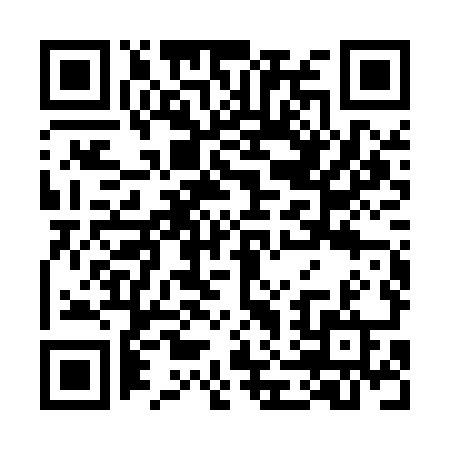 Prayer times for Aldeia das Dez, PortugalWed 1 May 2024 - Fri 31 May 2024High Latitude Method: Angle Based RulePrayer Calculation Method: Muslim World LeagueAsar Calculation Method: HanafiPrayer times provided by https://www.salahtimes.comDateDayFajrSunriseDhuhrAsrMaghribIsha1Wed4:466:301:296:248:2710:052Thu4:446:291:286:248:2810:063Fri4:436:281:286:258:2910:084Sat4:416:271:286:268:3010:095Sun4:396:261:286:268:3110:116Mon4:386:241:286:278:3210:127Tue4:366:231:286:278:3310:148Wed4:346:221:286:288:3410:159Thu4:336:211:286:288:3510:1710Fri4:316:201:286:298:3610:1811Sat4:306:191:286:298:3710:2012Sun4:286:181:286:308:3810:2113Mon4:276:171:286:318:3910:2314Tue4:256:161:286:318:4010:2415Wed4:246:151:286:328:4110:2516Thu4:226:141:286:328:4210:2717Fri4:216:131:286:338:4310:2818Sat4:196:121:286:338:4410:3019Sun4:186:121:286:348:4510:3120Mon4:176:111:286:348:4610:3221Tue4:156:101:286:358:4710:3422Wed4:146:091:286:358:4710:3523Thu4:136:091:286:368:4810:3624Fri4:126:081:286:368:4910:3825Sat4:106:071:286:378:5010:3926Sun4:096:071:296:378:5110:4027Mon4:086:061:296:388:5210:4128Tue4:076:061:296:388:5210:4329Wed4:066:051:296:398:5310:4430Thu4:056:051:296:398:5410:4531Fri4:046:041:296:408:5510:46